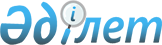 2017-2019 жылдарға арналған аудандық бюджет туралы
					
			Күшін жойған
			
			
		
					Батыс Қазақстан облысы Тасқала аудандық мәслихатының 2016 жылғы 23 желтоқсандағы № 9-1 шешімі. Батыс Қазақстан облысының Әділет департаментінде 2017 жылғы 11 қаңтарда № 4651 болып тіркелді. Күші жойылды - Батыс Қазақстан облысы Тасқала аудандық мәслихатының 2018 жылғы 12 ақпандағы № 21-6 шешімімен
      Ескерту. Күші жойылды - Батыс Қазақстан облысы Тасқала аудандық мәслихатының 12.02.2018 № 21-6 шешімімен (алғашқы ресми жарияланған күнінен бастап қолданысқа енгізіледі).

      РҚАО-ның ескертпесі.

      Құжаттың мәтінінде түпнұсқаның пунктуациясы мен орфографиясы сақталған.

      Қазақстан Республикасының 2008 жылғы 4 желтоқсандағы Бюджет кодексіне, Қазақстан Республикасының 2001 жылғы 23 қаңтардағы "Қазақстан Республикасындағы жергілікті мемлекеттік басқару және өзін-өзі басқару туралы" Заңына сәйкес, Тасқала аудандық мәслихаты ШЕШІМ ҚАБЫЛДАДЫ:

      1. 2017-2019 жылдарға арналған аудандық бюджет тиісінше 1, 2 және 3-қосымшаларға сәйкес, соның ішінде 2017 жылға келесі көлемдерде бекітілсін:

      1) кірістер – 3 936 894 мың теңге:

      салықтық түсімдер – 493 372 мың теңге;

      салықтық емес түсімдер – 2 814 мың теңге;

      негізгі капиталды сатудан түсетін түсімдер – 11 799 мың теңге;

      трансферттер түсімі – 3 428 909 мың теңге;

      2) шығындар – 4 046 189 мың теңге;

      3) таза бюджеттік кредиттеу – 58 153 мың теңге:

      бюджеттік кредиттер – 85 087 мың теңге;

      бюджеттік кредиттерді өтеу – 26 934 мың теңге;

      4) қаржы активтерімен операциялар бойынша сальдо – 0 мың теңге:

      қаржы активтерін сатып алу – 0 мың теңге;

      мемлекеттің қаржы активтерін сатудан түсетін түсімдер – 0 мың теңге;

      5) бюджет тапшылығы (профициті) – -167 448 мың теңге;

      6) бюджет тапшылығын қаржыландыру (профицитін пайдалану) – 194 382 мың теңге:

      қарыздар түсімі – 85 087 мың теңге;

      қарыздарды өтеу – 0 мың теңге;

      бюджет қаражатының пайдаланылатын қалдықтары – 109 295 мың теңге.

      Ескерту. 1-тармақ жаңа редакцияда - Батыс Қазақстан облысы Тасқала аудандық мәслихатының 09.03.2017 № 11-3 шешімімен (01.01.2017 бастап қолданысқа енгізіледі); өзгерістер енгізілді – Батыс Қазақстан облысы Тасқала аудандық мәслихатының 08.06.2017 № 13-1 (01.01.2017 бастап қолданысқа енгізіледі); 27.07.2017 № 14-3 (01.01.2017 бастап қолданысқа енгізіледі); 10.10.2017 № 16-1 (01.01.2017 бастап қолданысқа енгізіледі); 14.12.2017 № 19-1 (01.01.2017 бастап қолданысқа енгізіледі) шешімдерімен.

      2. 2017 жылға арналған аудандық бюджеттің түсімдері Қазақстан Республикасының Бюджет кодексіне, Батыс Қазақстан облыстық мәслихатының 2016 жылғы 9 желтоқсандағы № 8-2 "2017-2019 жылдарға арналған облыстық бюджет туралы" (Нормативтік құқықтық актілерді мемлекеттік тіркеу тізілімінде № 4628 тіркелген) шешіміне және осы шешімнің 4-тармағына сәйкес қалыптастырылады.

      3. Қазақстан Республикасының 2016 жылғы 29 қарашадағы "2017-2019 жылдарға арналған республикалық бюджет туралы" Заңының 7-бабы қатерге және басшылыққа алынсын.

      4. Аудандық бюджеттің теңгерімділігін қамтамасыз ету үшін 2017 жылдың кірістерін бөлу нормативі төмендегі кіші сыныптар кірістері бойынша белгіленсін:

      1) жеке табыс салығы аудандық бюджетке 100% есепке алынады;

      2) әлеуметтік салық аудандық бюджетке 100% есепке алынады.

      5. Жергілікті атқарушы органдарға қарасты мемлекеттік мекемелер ұсынатын тауарлар мен қызметтерді өткізуден түсетін ақшалар Қазақстан Республикасының Бюджет кодексі және Қазақстан Республикасының Үкіметі анықтаған тәртіпте пайдаланылады.

      6. 2017 жылға арналған аудандық бюджетте келесі түсімдер ескерілсін:

      1) республикалық бюджеттен нысаналы трансферттер мен бюджеттік кредит – 493 604 мың теңге, соның ішінде:

      1) республикалық бюджеттен нысаналы трансферттер мен бюджеттік кредит – 493 604 мың теңге, соның ішінде:

      "Өрлеу" жобасы бойынша шартты ақшалай көмекті ендіруге – 5 590 мың теңге;

      жалақыны ішінара субсидиялауға – 4 223 мың теңге;

      жастар практикасына – 11 572 мың теңге;

      оқу кезеңінде негізгі қызметкерді алмастырғаны үшін мұғалімдерге қосымша ақы төлеуге – 2 586 мың теңге;

      мүгедектерге қызмет көрсетуге бағдарланған ұйымдар орналасқан жерлерде жол белгілері мен сілтегіштерін орнатуға – 38 мың теңге;

      Батыс Қазақстан облысы Тасқала ауданы Амангелді ауылының су құбырын реконструкциялауға – 60 000 мың теңге;

      Батыс Қазақстан облысы Тасқала ауданы Мерей ауылының су құбырын реконструкциялауға – 204 344 мың теңге;

      Батыс Қазақстан облысы Тасқала ауданы 2-Шежін ауылының су құбырын реконструкциялауға – 113 830 мың теңге;

      мамандарды әлеуметтік қолдау шараларын іске асыруға – 85 087 мың теңге;

      2) облыстық бюджеттен нысаналы трансферттер – 691 485 мың теңге, соның ішінде:

      Батыс Қазақстан облысы Тасқала ауданы Тасқала ауылындағы "Шұғыла" емдеу-сауықтыру лагерінің ғимаратын күрделі жөндеуге – 10 017 мың теңге;

      "Үштілді білім беруді дамыту" Жол картасын іске асыру мақсатында тілдік курстарда мұғалімдердің біліктілігін арттыруға – 16 905 мың теңге;

      мектепке дейінгі ұйымдарға жаңа оқу бағдарламаларының енуімен мектеп алды даярлыққа, 1, 2, 5, 7 сыныптарға жаңа оқулықтар шығуына байланысты, оқулықтар сатып алуға – 63 066 мың теңге;

      Батыс Қазақстан облысы Тасқала ауданы Тасқала ауылы көшелерінің жолдарын күрделі жөндеуге – 245 496 мың теңге;

      Батыс Қазақстан облысы Тасқала ауданы Тасқала ауылы Жақсығұлов көшесі бойындағы жол учаскесін күрделі жөндеуге – 55 418 мың теңге;

      Батыс Қазақстан облысы Тасқала ауданы Тасқала ауылы Шамов көшесі бойындағы жол учаскесін күрделі жөндеуге – 59 617 мың теңге;

      жалпы орта білім беру мектептерінің оқу үрдісіне "Робототехника" элективті курсын енгізу және робототехника жиынтығына қосымша элементтер алуға – 7 378 мың теңге;

      шағын мектептерге мультимедиялық құрал-жабдық және жиынтыққа қосымша элементтер алуға – 1 209 мың теңге;

      оқушыларды сапалы ауыз сумен қамтамасыз етуге (диспенсерлер, бөтелкедегі су алуға, фонтандар қондыруға) – 2 178 мың теңге;

      "Е-Халық" жүйесін енгізуге – 1 260 мың теңге;

      "мобильді орталықтардағы оқуды қосқанда еңбек нарығында сұранысқа ие кәсіптер мен дағдылар бойынша жұмысшы кадрларды қысқа мерзімді кәсіптік оқытуға (Нәтижелі жұмыспен қамту бағдарламасы бойынша) – 17 694 мың теңге;

      кәсіптік оқытуға жіберілгендердің оқуын аяқтауға – 1 889 мың теңге;

      Батыс Қазақстан облысы Тасқала ауданы Тасқала ауылының Мәметова көшесінің жол учаскесін күрделі жөндеуге – 119 119 мың теңге;

      Батыс Қазақстан облысы Тасқала ауданы Мерей ауылының су құбырын реконструкциялауға – 51 087 мың теңге;

      жастарды жұмыспен қамту үшін жастар практикасын ұйымдастыруға – 1 988 мың теңге;

      мүгедектерге қызмет көрсетуге бағдарланған ұйымдар орналасқан жерлерде жол белгілері мен сілтегіштерін орнатуға – 38 мың теңге;

      Батыс Қазақстан облысы Тасқала ауданы 2-Шежін ауылының су құбырын реконструкциялауға – 28 465 мың теңге;

      "Батыс Қазақстан облысы Тасқала ауданы Тасқала ауылының солтүстік бөлігінің жолдарын күрделі жөндеуге" мемлекеттік сараптамасымен жобалық-сметалық құжаттама әзірлеуге – 8 661 мың теңге;

      3) субвенциялар – 2 328 907 мың теңге.

      Ескерту. 6-тармаққа өзгерістер енгізілді - Батыс Қазақстан облысы Тасқала аудандық мәслихатының 09.03.2017 № 11-3 (01.01.2017 бастап қолданысқа енгізіледі); 08.06.2017 № 13-1 (01.01.2017 бастап қолданысқа енгізіледі); 27.07.2017 № 14-3 (01.01.2017 бастап қолданысқа енгізіледі); 10.10.2017 № 16-1 (01.01.2017 бастап қолданысқа енгізіледі); 14.12.2017 № 19-1 (01.01.2017 бастап қолданысқа енгізіледі) шешімдерімен.

      7. 2017 жылға арналған ауданның жергілікті атқарушы органының резерві – 10 160 мың теңге көлемінде бекітілсін.

      8. 2017 жылдың 1 қаңтарынан бастап Қазақстан Республикасының еңбек заңнамасымен белгіленген мамандар лауазымдарының тізбесіне ауылдық жерлерде қызмет ететін денсаулық сақтау, әлеуметтік қамсыздандыру, білім беру, мәдениет, спорт және ветеринария саласының азаматтық қызметшілеріне осы қызмет түрлерімен қалада айналысатын азаматтық қызметшілердің ставкаларымен салыстырғанда лауазымдық жалақыларын 25%-ға көтеру белгіленсін.

      9. 2017 жылға арналған аудандық бюджетті атқару үдерісінде секвестрлендіруге жатпайтын жергілікті бюджеттік бағдарламалардың тізбесі 4-қосымшаға сәйкес бекітілсін.

      10. 2017 жылға арналған жергілікті өзін-өзі басқару органдарына берілетін трансферттердің бөлінуі 5-қосымшаға сәйкес бекітілсін.

      11. Тасқала аудандық мәслихаты аппаратының басшысы (Т. Ержігітова) осы шешімнің әділет органдарында мемлекеттік тіркелуін, Қазақстан Республикасы нормативтік құқықтық актілерінің эталондық бақылау банкінде электрондық түрде және бұқаралық ақпарат құралдарында оның ресми жариялануын қамтамасыз етсін.

      12. Осы шешім 2017 жылдың 1 қаңтарынан бастап қолданысқа енгізіледі. 2017 жылға арналған аудандық бюджет
      Ескерту. 1-қосымша жаңа редакцияда - Батыс Қазақстан облысы Тасқала аудандық мәслихатының 14.12.2017 № 19-1 шешімімен (01.01.2017 бастап қолданысқа енгізіледі).


      (мың теңге) 2018 жылға арналған аудандық бюджет
      (мың теңге) 2019 жылға арналған аудандық бюджет
      (мың теңге) 2017 жылға арналған аудандық бюджетті атқару үдерісінде секвестрлендіруге жатпайтын жергілікті бюджеттік бағдарламалардың тізбесі 2017 жылға арналған жергілікті өзін-өзі басқару органдарына берілетін трансферттердің бөлінуі
					© 2012. Қазақстан Республикасы Әділет министрлігінің «Қазақстан Республикасының Заңнама және құқықтық ақпарат институты» ШЖҚ РМК
				
      Сессия төрағасы

Д. Ғазез

      Аудандық мәслихат хатшысы

С. Рахимов
Аудандық мәслихаттың
2016 жылғы 23 желтоқсандағы
№9-1 шешіміне
1-қосымша
Санаты
Санаты
Санаты
Санаты
Санаты
Сомасы
Сыныбы
Сыныбы
Сыныбы
Сыныбы
Сомасы
Ішкі сыныбы
Ішкі сыныбы
Ішкі сыныбы
Сомасы
Ерекшелігі
Ерекшелігі
Сомасы
Атауы
Сомасы
1
2
3
4
5
6
1) Кірістер
  3 936 894
1
Салықтық түсімдер
493 372
01
Табыс салығы
142 403
2
Жеке табыс салығы
142 403
03
Әлеуметтік салық
122 487
1
Әлеуметтік салық
122 487
04
Меншікке салынатын салықтар
217 219
1
Мүлікке салынатын салықтар
192 336
3
Жер салығы
1 750
4
Көлік құралдарына салынатын салық
19 233
5
Бірыңғай жер салығы
3 900
05
Тауарларға, жұмыстарға және қызметтерге салынатын ішкі салықтар
8 726
2
Акциздер
1 080
3
Табиғи және басқа да ресурстарды пайдаланғаны үшін түсетін түсімдер
2 018
4
Кәсiпкерлiк және кәсіби қызметті жүргiзгенi үшін алынатын алымдар
5 628
08
Заңдық маңызы бар әрекеттерді жасағаны және (немесе) оған уәкілеттігі бар мемлекеттік органдар немесе лауазымды адамдар құжаттар бергені үшін алынатын міндетті төлемдер
2 537
1
Мемлекеттік баж
2 537
2
Салықтық емес түсімдер
2 814
01
Мемлекеттік меншіктен түсетін кірістер
945
5
Мемлекет меншігіндегі мүлікті жалға беруден түсетін кірістер
885
7
Мемлекеттік бюджеттен берілген кредиттер бойынша сыйақылар
30
9
Мемлекет меншігінен түсетін басқа да кірістер
30
04
Мемлекеттік бюджеттен қаржыландырылатын, сондай-ақ Қазақстан Республикасы Ұлттық Банкінің бюджетінен (шығыстар сметасынан) қамтылатын және қаржыландырылатын мемлекеттік мекемелер салатын айыппұлдар, өсімпұлдар, санкциялар, өндіріп алулар
356
1
Мұнай секторы ұйымдарынан түсетін түсімдерді қоспағанда, мемлекеттік бюджеттен қаржыландырылатын, сондай-ақ Қазақстан Республикасы Ұлттық Банкінің бюджетінен (шығыстар сметасынан) қамтылатын және қаржыландырылатын мемлекеттік мекемелер салатын айыппұлдар, өсімпұлдар, санкциялар, өндіріп алулар
356
06
Басқа да салықтық емес түсімдер
1 513
1
Басқа да салықтық емес түсімдер
1 513
3
Негізгі капиталды сатудан түсетін түсімдер
11 799
01
Мемлекеттік мекемелерге бекітілген мемлекеттік мүлікті сату
9 700
1
Мемлекеттік мекемелерге бекітілген мемлекеттік мүлікті сату
9 700
03
Жерді және материалдық емес активтерді сату
2 099
1
Жерді сату
2 099
4
Трансферттердің түсімдері
3 428 909
02
Мемлекеттік басқарудың жоғары тұрған органдарынан түсетін трансферттер
3 428 909
2
Облыстық бюджеттен түсетін трансферттер
3 428 909
Функционалдық топ
Функционалдық топ
Функционалдық топ
Функционалдық топ
Функционалдық топ
Сомасы
Кіші функция
Кіші функция
Кіші функция
Кіші функция
Сомасы
Бюджеттік бағдарламалардың әкімшісі
Бюджеттік бағдарламалардың әкімшісі
Бюджеттік бағдарламалардың әкімшісі
Сомасы
Бағдарлама
Бағдарлама
Сомасы
Атауы
Сомасы
1
2
3
4
5
6
2) Шығындар 
4 046 189
01
Жалпы сипаттағы мемлекеттiк қызметтер 
281 626
1
Мемлекеттiк басқарудың жалпы функцияларын орындайтын өкілді, атқарушы және басқа органдар
218 958
112
Аудан (облыстық маңызы бар қала) мәслихатының аппараты
17 243
001
Аудан (облыстық маңызы бар қала) мәслихатының қызметін қамтамасыз ету жөніндегі қызметтер
17 093
003
Мемлекеттік органның күрделі шығыстары
150
122
Аудан (облыстық маңызы бар қала) әкімінің аппараты
60 747
001
Аудан (облыстық маңызы бар қала) әкімінің қызметін қамтамасыз ету жөніндегі қызметтер
60 747
003
Мемлекеттік органның күрделі шығыстары
0
123
Қаладағы аудан, аудандық маңызы бар қала, кент, ауыл, ауылдық округ әкімінің аппараты
140 968
001
Қаладағы аудан, аудандық маңызы бар қаланың, кент, ауыл, ауылдық округ әкімінің қызметін қамтамасыз ету жөніндегі қызметтер
140 093
022
Мемлекеттік органның күрделі шығыстары
875
2
Қаржылық қызмет
499
459
Ауданның (облыстық маңызы бар қаланың) экономика және қаржы бөлімі
499
003
Салық салу мақсатында мүлікті бағалауды жүргізу
0
010
Жекешелендіру, коммуналдық меншікті басқару, жекешелендіруден кейінгі қызмет және осыған байланысты дауларды реттеу 
499
9
Жалпы сипаттағы өзге де мемлекеттiк қызметтер
62 169
458
Ауданның (облыстық маңызы бар қаланың) тұрғын үй-коммуналдық шаруашылығы, жолаушылар көлігі және автомобиль жолдары бөлімі
20 304
001
Жергілікті деңгейде тұрғын үй-коммуналдық шаруашылығы, жолаушылар көлігі және автомобиль жолдары саласындағы мемлекеттік саясатты іске асыру жөніндегі қызметтер
20 304
459
Ауданның (облыстық маңызы бар қаланың) экономика және қаржы бөлімі
38 287
001
Ауданның (облыстық маңызы бар қаланың) экономикалық саясатын қалыптастыру мен дамыту, мемлекеттік жоспарлау, бюджеттік атқару және коммуналдық меншігін басқару саласындағы мемлекеттік саясатты іске асыру жөніндегі қызметтер 
27 881
015
Мемлекеттік органның күрделі шығыстары
10 406
466
Ауданның (облыстық маңызы бар қаланың) сәулет, қала құрылысы және құрылыс бөлімі
3 578
040
Мемлекеттік органдардың объектілерін дамыту
3 578
02
Қорғаныс
17 937
1
Әскери мұқтаждар
2 437
122
Аудан (облыстық маңызы бар қала) әкімінің аппараты
2 437
005
Жалпыға бірдей әскери міндетті атқару шеңберіндегі іс-шаралар
2 437
2
Төтенше жағдайлар жөніндегі жұмыстарды ұйымдастыру
15 500
122
Аудан (облыстық маңызы бар қала) әкімінің аппараты
15 500
006
Аудан (облыстық маңызы бар қала) ауқымындағы төтенше жағдайлардың алдын алу және оларды жою
13 500
007
Аудандық (қалалық) ауқымдағы дала өрттерінің, сондай-ақ мемлекеттік өртке қарсы қызмет органдары құрылмаған елді мекендерде өрттердің алдын алу және оларды сөндіру жөніндегі іс-шаралар
2 000
03
Қоғамдық тәртіп, қауіпсіздік, құқықтық, сот, қылмыстық-атқару қызметі
557
9
Қоғамдық тәртіп және қауіпсіздік саласындағы басқа да қызметтер
557
458
Ауданның (облыстық маңызы бар қаланың) тұрғын үй-коммуналдық шаруашылығы, жолаушылар көлігі және автомобиль жолдары бөлімі
557
021
Елді мекендерде жол қозғалысы қауіпсіздігін қамтамасыз ету
557
04
Білім беру
1 835 254
1
Мектепке дейінгі тәрбие және оқыту
143 396
464
Ауданның (облыстық маңызы бар қаланың) білім бөлімі
139 093
009
Мектепке дейінгі тәрбие мен оқыту ұйымдарының қызметін қамтамасыз ету
129 803
040
Мектепке дейінгі білім беру ұйымдарында мемлекеттік білім беру тапсырысын іске асыруға
9 290
466
Ауданның (облыстық маңызы бар қаланың) сәулет, қала құрылысы және құрылыс бөлімі
4 303
037
Мектепке дейiнгi тәрбие және оқыту объектілерін салу және реконструкциялау
4 303
2
Бастауыш, негізгі орта және жалпы орта білім беру
1 552 864
457
Ауданның (облыстық маңызы бар қаланың) мәдениет, тілдерді дамыту, дене шынықтыру және спорт бөлімі
53 995
017
Балалар мен жасөспірімдерге спорт бойынша қосымша білім беру
53 995
464
Ауданның (облыстық маңызы бар қаланың) білім бөлімі
1 498 869
003
Жалпы білім беру
1 416 586
006
Балаларға қосымша білім беру 
82 283
9
Білім беру саласындағы өзге де қызметтер
138 994
464
Ауданның (облыстық маңызы бар қаланың) білім бөлімі
138 994
001
Жергілікті деңгейде білім беру саласындағы мемлекеттік саясатты іске асыру жөніндегі қызметтер
8 471
005
Ауданның (облыстық маңызы бар қаланың) мемлекеттік білім беру мекемелер үшін оқулықтар мен оқу-әдiстемелiк кешендерді сатып алу және жеткізу
73 532
007
Аудандық (қалалық) ауқымдағы мектеп олимпиадаларын және мектептен тыс іс-шараларды өткізу
170
015
Жетім баланы (жетім балаларды) және ата-аналарының қамқорынсыз қалған баланы (балаларды) күтіп-ұстауға қамқоршыларға (қорғаншыларға) ай сайынға ақшалай қаражат төлемі
2 533
067
Ведомстволық бағыныстағы мемлекеттік мекемелерінің және ұйымдарының күрделі шығыстары
54 288
05
Денсаулық сақтау
379
9
Денсаулық сақтау саласындағы өзге де қызметтер
379
123
Қаладағы аудан, аудандық маңызы бар қала, кент, ауыл, ауылдық округ әкімінің аппараты
379
002
Шұғыл жағдайларда сырқаты ауыр адамдарды дәрігерлік көмек көрсететін ең жақын денсаулық сақтау ұйымына дейін жеткізуді ұйымдастыру
379
06
Әлеуметтiк көмек және әлеуметтiк қамсыздандыру
208 022
1
Әлеуметтiк қамсыздандыру
31 302
451
Ауданның (облыстық маңызы бар қаланың) жұмыспен қамту және әлеуметтік бағдарламалар бөлімі
25 926
005
Мемлекеттік атаулы әлеуметтік көмек 
2 826
016
18 жасқа дейінгі балаларға мемлекеттік жәрдемақылар
15 009
025
"Өрлеу" жобасы бойынша келісілген қаржылай көмекті енгізу
8 091
464
Ауданның (облыстық маңызы бар қаланың) білім бөлімі
5 376
030
Патронат тәрбиешілерге берілген баланы (балаларды) асырап бағу 
5 376
2
Әлеуметтiк көмек
152 143
451
Ауданның (облыстық маңызы бар қаланың) жұмыспен қамту және әлеуметтік бағдарламалар бөлімі
152 143
002
Жұмыспен қамту бағдарламасы
67 443
006
Тұрғын үйге көмек көрсету
1 076
007
Жергілікті өкілетті органдардың шешімі бойынша мұқтаж азаматтардың жекелеген топтарына әлеуметтік көмек
10 842
010
Үйден тәрбиеленіп оқытылатын мүгедек балаларды материалдық қамтамасыз ету
649
014
Мұқтаж азаматтарға үйде әлеуметтік көмек көрсету
38 783
017
Мүгедектерді оңалту жеке бағдарламасына сәйкес, мұқтаж мүгедектерді міндетті гигиеналық құралдармен және ымдау тілі мамандарының қызмет көрсетуін, жеке көмекшілермен қамтамасыз ету
13 544
023
Жұмыспен қамту орталықтарының қызметін қамтамасыз ету
19 806
9
Әлеуметтiк көмек және әлеуметтік қамтамасыз ету салаларындағы өзге де қызметтер
24 577
451
Ауданның (облыстық маңызы бар қаланың) жұмыспен қамту және әлеуметтік бағдарламалар бөлімі
24 501
001
Жергілікті деңгейде халық үшін әлеуметтік бағдарламаларды жұмыспен қамтуды қамтамасыз етуді іске асыру саласындағы мемлекеттік саясатты іске асыру жөніндегі қызметтер
23 951
011
Жәрдемақыларды және басқа да әлеуметтік төлемдерді есептеу, төлеу мен жеткізу бойынша қызметтерге ақы төлеу
550
458
Ауданның (облыстық маңызы бар қаланың) тұрғын үй-коммуналдық шаруашылығы, жолаушылар көлігі және автомобиль жолдары бөлімі
76
050
Қазақстан Республикасында мүгедектердің құқықтарын қамтамасыз ету және өмір сүру сапасын жақсарту жөніндегі 2012 - 2018 жылдарға арналған іс-шаралар жоспарын іске асыру
76
07
Тұрғын үй-коммуналдық шаруашылық
553 186
1
Тұрғын үй шаруашылығы
13 358
123
Қаладағы аудан, аудандық маңызы бар қала, кент, ауыл, ауылдық округ әкімінің аппараты
5 250
007
Аудандық маңызы бар қаланың, кенттің, ауылдың, ауылдық округтің мемлекеттік тұрғын үй қорының сақталуын ұйымдастыру
5 250
458
Ауданның (облыстық маңызы бар қаланың) тұрғын үй-коммуналдық шаруашылығы, жолаушылар көлігі және автомобиль жолдары бөлімі
800
003
Мемлекеттік тұрғын үй қорының сақталуын ұйымдастыру
0
004
Азаматтардың жекелеген санаттарын тұрғын үймен қамтамасыз ету
800
466
Ауданның (облыстық маңызы бар қаланың) сәулет, қала құрылысы және құрылыс бөлімі
7 308
003
Коммуналдық тұрғын үй қорының тұрғын үйін жобалау және (немесе) салу, реконструкциялау 
7 308
2
Коммуналдық шаруашылық
486 485
123
Қаладағы аудан, аудандық маңызы бар қала, кент, ауыл, ауылдық округ әкімінің аппараты
9 980
014
Елді мекендерді сумен жабдықтауды ұйымдастыру
9 980
458
Ауданның (облыстық маңызы бар қаланың) тұрғын үй-коммуналдық шаруашылығы, жолаушылар көлігі және автомобиль жолдары бөлімі
3 084
012
Сумен жабдықтау және су бұру жүйесінің жұмыс істеуі 
3 084
466
Ауданның (облыстық маңызы бар қаланың) сәулет, қала құрылысы және құрылыс бөлімі
473 421
005
Коммуналдық шаруашылығын дамыту
0
058
Елді мекендердегі сумен жабдықтау және су бұру жүйелерін дамыту
473 421
3
Елді-мекендерді көркейту
53 343
123
Қаладағы аудан, аудандық маңызы бар қала, кент, ауыл, ауылдық округ әкімінің аппараты
52 801
008
Елді мекендердегі көшелерді жарықтандыру
16 922
009
Елді мекендердің санитариясын қамтамасыз ету
189
011
Елді мекендерді абаттандыру мен көгалдандыру
35 690
458
Ауданның (облыстық маңызы бар қаланың) тұрғын үй-коммуналдық шаруашылығы, жолаушылар көлігі және автомобиль жолдары бөлімі
542
016
Елдi мекендердiң санитариясын қамтамасыз ету
542
08
Мәдениет, спорт, туризм және ақпараттық кеңістiк
357 619
1
Мәдениет саласындағы қызмет
187 828
457
Ауданның (облыстық маңызы бар қаланың) мәдениет, тілдерді дамыту, дене шынықтыру және спорт бөлімі
187 828
003
Мәдени-демалыс жұмысын қолдау
187 828
2
Спорт
9 812
457
Ауданның (облыстық маңызы бар қаланың) мәдениет, тілдерді дамыту, дене шынықтыру және спорт бөлімі
7 236
009
Аудандық (облыстық маңызы бар қалалық) деңгейде спорттық жарыстар өткiзу
2 890
010
Әртүрлi спорт түрлерi бойынша аудан (облыстық маңызы бар қала) құрама командаларының мүшелерiн дайындау және олардың облыстық спорт жарыстарына қатысуы
4 346
466
Ауданның (облыстық маңызы бар қаланың) сәулет, қала құрылысы және құрылыс бөлімі
2 576
008
Cпорт объектілерін дамыту
2 576
3
Ақпараттық кеңiстiк
94 370
456
Ауданның (облыстық маңызы бар қаланың) ішкі саясат бөлімі
9 341
002
Мемлекеттік ақпараттық саясат жүргізу жөніндегі қызметтер
9 341
457
Ауданның (облыстық маңызы бар қаланың) мәдениет, тілдерді дамыту, дене шынықтыру және спорт бөлімі
85 029
006
Аудандық (қалалық) кiтапханалардың жұмыс iстеуi
84 216
007
Мемлекеттік тілді және Қазақстан халқының басқа да тілдерін дамыту
813
9
Мәдениет, спорт, туризм және ақпараттық кеңiстiктi ұйымдастыру жөнiндегi өзге де қызметтер
65 609
456
Ауданның (облыстық маңызы бар қаланың) ішкі саясат бөлімі
38 649
001
Жергілікті деңгейде ақпарат, мемлекеттілікті нығайту және азаматтардың әлеуметтік сенімділігін қалыптастыру саласында мемлекеттік саясатты іске асыру жөніндегі қызметтер
16 367
003
Жастар саясаты саласында іс-шараларды іске асыру
20 760
006
Мемлекеттік органның күрделі шығыстары
1 522
457
Ауданның (облыстық маңызы бар қаланың) мәдениет, тілдерді дамыту, дене шынықтыру және спорт бөлімі
26 960
001
Жергілікті деңгейде мәдениет, тілдерді дамыту, дене шынықтыру және спорт саласында мемлекеттік саясатты іске асыру жөніндегі қызметтер
11 460
032
Ведомстволық бағыныстағы мемлекеттік мекемелерінің және ұйымдарының күрделі шығыстары
15 500
10
Ауыл, су, орман, балық шаруашылығы, ерекше қорғалатын табиғи аумақтар, қоршаған ортаны және жануарлар дүниесін қорғау, жер қатынастары
111 840
1
Ауыл шаруашылығы
79 941
462
Ауданның (облыстық маңызы бар қаланың) ауыл шаруашылығы бөлімі
15 381
001
Жергілікті деңгейде ауыл шаруашылығы саласындағы мемлекеттік саясатты іске асыру жөніндегі қызметтер
15 381
473
Ауданның (облыстық маңызы бар қаланың) ветеринария бөлімі
64 560
001
Жергілікті деңгейде ветеринария саласындағы мемлекеттік саясатты іске асыру жөніндегі қызметтер
9 145
005
Мал көмінділерінің (биотермиялық шұңқырлардың) жұмыс істеуін қамтамасыз ету
2 489
006
Ауру жануарларды санитарлық союды ұйымдастыру
1 350
007
Қаңғыбас иттер мен мысықтарды аулауды және жоюды ұйымдастыру
2 188
010
Ауыл шаруашылығы жануарларын сәйкестендіру жөніндегі іс-шараларды өткізу
1 125
011
Эпизоотияға қарсы іс-шаралар жүргізу
43 948
047
Жануарлардың саулығы мен адамның денсаулығына қауіп төндіретін, алып қоймай залалсыздандырылған (зарарсыздандырылған) және қайта өңделген жануарлардың, жануарлардан алынатын өнімдер мен шикізаттың құнын иелеріне өтеу
4 315
6
Жер қатынастары
12 979
463
Ауданның (облыстық маңызы бар қаланың) жер қатынастары бөлімі
12 979
001
Аудан (облыстық маңызы бар қала) аумағында жер қатынастарын реттеу саласындағы мемлекеттік саясатты іске асыру жөніндегі қызметтер
12 979
9
Ауыл, су, орман, балық шаруашылығы, қоршаған ортаны қорғау және жер қатынастары саласындағы басқа да қызметтер
18 920
459
Ауданның (облыстық маңызы бар қаланың) экономика және қаржы бөлімі
18 920
099
Мамандарға әлеуметтік қолдау көрсету жөніндегі шараларды іске асыру
18 920
11
Өнеркәсіп, сәулет, қала құрылысы және құрылыс қызметі
13 350
2
Сәулет, қала құрылысы және құрылыс қызметі
13 350
466
Ауданның (облыстық маңызы бар қаланың) сәулет, қала құрылысы және құрылыс бөлімі
13 350
001
Құрылыс, облыс қалаларының, аудандарының және елді мекендерінің сәулеттік бейнесін жақсарту саласындағы мемлекеттік саясатты іске асыру және ауданның (облыстық маңызы бар қаланың) аумағын оңтайла және тиімді қала құрылыстық игеруді қамтамасыз ету жөніндегі қызметтер 
13 350
12
Көлiк және коммуникация
631 022
1
Автомобиль көлiгi
630 422
123
Қаладағы аудан, аудандық маңызы бар қала, кент, ауыл, ауылдық округ әкімінің аппараты
11 252
013
Аудандық маңызы бар қалаларда, кенттерде, ауылдарда, ауылдық округтерде автомобиль жолдарының жұмыс істеуін қамтамасыз ету
11 252
458
Ауданның (облыстық маңызы бар қаланың) тұрғын үй-коммуналдық шаруашылығы, жолаушылар көлігі және автомобиль жолдары бөлімі
619 170
023
Автомобиль жолдарының жұмыс істеуін қамтамасыз ету
122 966
045
Аудандық маңызы бар автомобиль жолдарын және елді-мекендердің көшелерін күрделі және орташа жөндеу
496 204
9
Көлiк және коммуникациялар саласындағы өзге де қызметтер
600
458
Ауданның (облыстық маңызы бар қаланың) тұрғын үй-коммуналдық шаруашылығы, жолаушылар көлігі және автомобиль жолдары бөлімі
600
037
Әлеуметтік маңызы бар қалалық (ауылдық), қала маңындағы және ауданішілік қатынастар бойынша жолаушылар тасымалдарын субсидиялау
600
13
Басқалар
15 997
3
Кәсiпкерлiк қызметтi қолдау және бәсекелестікті қорғау
7 996
469
Ауданның (облыстық маңызы бар қаланың) кәсіпкерлік бөлімі
7 996
001
Жергілікті деңгейде кәсіпкерлікті дамыту саласындағы мемлекеттік саясатты іске асыру жөніндегі қызметтер
7 996
9
Басқалар
8 001
123
Қаладағы аудан, аудандық маңызы бар қала, кент, ауыл, ауылдық округ әкімінің аппараты
7 363
040
Өңірлерді дамытудың 2020 жылға дейінгі бағдарламасы шеңберінде өңірлерді экономикалық дамытуға жәрдемдесу бойынша шараларды іске асыру
7 363
459
Ауданның (облыстық маңызы бар қаланың) экономика және қаржы бөлімі
638
008
Жергілікті бюджеттік инвестициялық жобалардың техникалық-экономикалық негіздемелерін және мемлекеттік-жекешелік әріптестік жобалардың, оның ішінде концессиялық жобалардың конкурстық құжаттамаларын әзірлеу немесе түзету, сондай-ақ қажетті сараптамаларын жүргізу, мемлекеттік-жекешелік әріптестік жобаларды, оның ішінде концессиялық жобаларды консультациялық сүйемелдеу
0
012
Ауданның (облыстық маңызы бар қаланың) жергілікті атқарушы органының резерві
638
14
Борышқа қызмет көрсету
37
1
Борышқа қызмет көрсету
37
459
Ауданның (облыстық маңызы бар қаланың) экономика және қаржы бөлімі
37
021
Жергілікті атқарушы органдардың облыстық бюджеттен қарыздар бойынша сыйақылар мен өзге де төлемдерді төлеу бойынша борышына қызмет көрсету 
37
15
Трансферттер
19 363
1
Трансферттер
19 363
459
Ауданның (облыстық маңызы бар қаланың) экономика және қаржы бөлімі
19 363
006
Нысаналы пайдаланылмаған (толық пайдаланылмаған) трансферттерді қайтару
3 609
051
Жергілікті өзін-өзі басқару органдарына берілетін трансферттер
8 800
054
Қазақстан Республикасының Ұлттық қорынан берілетін нысаналы трансферт есебінен республикалық бюджеттен бөлінген пайдаланылмаған (түгел пайдаланылмаған) нысаналы трансферттердің сомасын қайтару
6 954
3) Таза бюджеттік кредиттеу
58 153
Бюджеттiк кредиттер
85 087
10
Ауыл, су, орман, балық шаруашылығы, ерекше қорғалатын табиғи аумақтар, қоршаған ортаны және жануарлар дүниесін қорғау, жер қатынастары
85 087
1
Ауыл шаруашылығы
85 087
459
Ауданның (облыстық маңызы бар қаланың) экономика және қаржы бөлімі
85 087
018
Мамандарды әлеуметтік қолдау шараларын іске асыруға берілетін бюджеттік кредиттер
85 087
Санаты
Санаты
Санаты
Санаты
Санаты
Сомасы
Сыныбы
Сыныбы
Сыныбы
Сыныбы
Сомасы
Ішкі сыныбы
Ішкі сыныбы
Ішкі сыныбы
Сомасы
Ерекшелігі
Ерекшелігі
Сомасы
Атауы
Сомасы
Бюджеттiк кредиттерді өтеу
  26 934
5
Бюджеттік кредиттерді өтеу
26 934
01
Бюджеттік кредиттерді өтеу
26 934
1
Мемлекеттік бюджеттен берілген бюджеттік кредиттерді өтеу
26 934
4) Қаржы активтерімен операциялар бойынша сальдо
0
Функционалдық топ
Функционалдық топ
Функционалдық топ
Функционалдық топ
Функционалдық топ
Сомасы
Кіші функция
Кіші функция
Кіші функция
Кіші функция
Сомасы
Бюджеттік бағдарламалардың әкімшісі
Бюджеттік бағдарламалардың әкімшісі
Бюджеттік бағдарламалардың әкімшісі
Сомасы
Бағдарлама
Бағдарлама
Сомасы
Атауы
Сомасы
Қаржы активтерін сатып алу 
 0
13
Басқалар
0
9
Басқалар
0
458
Ауданның (облыстық маңызы бар қаланың) тұрғын үй-коммуналдық шаруашылығы, жолаушылар көлігі және автомобиль жолдары бөлімі
0
065
Заңды тұлғалардың жарғылық капиталын қалыптастыру немесе ұлғайту
0
Санаты
Санаты
Санаты
Санаты
Санаты
Сомасы
Сыныбы
Сыныбы
Сыныбы
Сыныбы
Сомасы
Ішкі сыныбы
Ішкі сыныбы
Ішкі сыныбы
Сомасы
Ерекшелігі
Ерекшелігі
Сомасы
Атауы
Сомасы
Мемлекеттің қаржы активтерін сатудан түсетін түсімдер
0
6
Мемлекеттің қаржы активтерін сатудан түсетін түсімдер
0
01
Мемлекеттің қаржы активтерін сатудан түсетін түсімдер
0
1
Қаржы активтерін ел ішінде сатудан түсетін түсімдер
0
5) Бюджет тапшылығы (профициті)
  -167 448
6) Бюджет тапшылығын қаржыландыру (профицитін пайдалану)
194 382
Қарыздар түсімі 
85 087
Қарыздарды өтеу
0
Бюджет қаражатының пайдаланылатын қалдықтары
109 295Аудандық мәслихаттың 
2016 жылғы 23 желтоқсандағы 
№ 9-1 шешіміне 
2-қосымша
Санаты
Санаты
Санаты
Санаты
Санаты
Сомасы
Сыныбы
Сыныбы
Сыныбы
Сыныбы
Сомасы
Ішкі сыныбы
Ішкі сыныбы
Ішкі сыныбы
Сомасы
Ерекшелігі
Ерекшелігі
Сомасы
Атауы
Сомасы
1
2
3
4
5
6
1) Кірістер
2 986 258
1
Салықтық түсімдер
513 141
01
Табыс салығы
153 141
2
Жеке табыс салығы
153 141
03
Әлеуметтiк салық
125 720
1
Әлеуметтік салық
125 720
04
Меншiкке салынатын салықтар
223 700
1
Мүлiкке салынатын салықтар
202 300
3
Жер салығы
1 500
4
Көлiк құралдарына салынатын салық
16 700
5
Бірыңғай жер салығы
3 200
05
Тауарларға, жұмыстарға және қызметтерге салынатын ішкі салықтар
8 680
2
Акциздер
1 100
3
Табиғи және басқа да ресурстарды пайдаланғаны үшiн түсетiн түсiмдер
1 400
4
Кәсiпкерлiк және кәсiби қызметтi жүргiзгенi үшiн алынатын алымдар
6 180
08
Заңдық маңызы бар әрекеттерді жасағаны және (немесе) оған уәкілеттігі бар мемлекеттік органдар немесе лауазымды адамдар құжаттар бергені үшін алынатын міндетті төлемдер
1 900
1
Мемлекеттік баж
1 900
2
Салықтық емес түсiмдер
2 200
01
Мемлекеттік меншіктен түсетін кірістер
1 100
5
Мемлекет меншігіндегі мүлікті жалға беруден түсетін кірістер
1 100
06
Басқа да салықтық емес түсiмдер
1 100
1
Басқа да салықтық емес түсiмдер
1 100
3
Негізгі капиталды сатудан түсетін түсімдер
3 000
03
Жердi және материалдық емес активтердi сату
3 000
1
Жерді сату
3 000
4
Трансферттердің түсімдері
2 467 917
02
Мемлекеттiк басқарудың жоғары тұрған органдарынан түсетiн трансферттер
2 467 917
2
Облыстық бюджеттен түсетiн трансферттер
2 467 917
Функционалдық топ
Функционалдық топ
Функционалдық топ
Функционалдық топ
Функционалдық топ
Сомасы
Функционалдық кіші топ
Функционалдық кіші топ
Функционалдық кіші топ
Функционалдық кіші топ
Сомасы
Бюджеттік бағдарламалардың әкімшісі
Бюджеттік бағдарламалардың әкімшісі
Бюджеттік бағдарламалардың әкімшісі
Сомасы
Бюджеттік бағдарлама
Бюджеттік бағдарлама
Сомасы
Атауы
Сомасы
1
2
3
4
5
6
2) Шығындар
2 986 258
01
Жалпы сипаттағы мемлекеттiк қызметтер
261 329
1
Мемлекеттiк басқарудың жалпы функцияларын орындайтын өкілді, атқарушы және басқа органдар
222 314
112
Аудан (облыстық маңызы бар қала) мәслихатының аппараты
17 872
001
Аудан (облыстық маңызы бар қала) мәслихатының қызметін қамтамасыз ету жөніндегі қызметтер
17 872
003
Мемлекеттік органның күрделі шығыстары
0
122
Аудан (облыстық маңызы бар қала) әкімінің аппараты
64 375
001
Аудан (облыстық маңызы бар қала) әкімінің қызметін қамтамасыз ету жөніндегі қызметтер
64 375
003
Мемлекеттік органның күрделі шығыстары
0
123
Қаладағы аудан, аудандық маңызы бар қала, кент, ауыл, ауылдық округ әкімінің аппараты
140 067
001
Қаладағы аудан, аудандық маңызы бар қаланың, кент, ауыл, ауылдық округ әкімінің қызметін қамтамасыз ету жөніндегі қызметтер
140 067
022
Мемлекеттік органның күрделі шығыстары
0
2
Қаржылық қызмет
1 233
459
Ауданның (облыстық маңызы бар қаланың) экономика және қаржы бөлімі
1 233
003
Салық салу мақсатында мүлікті бағалауды жүргізу
479
010
Жекешелендіру, коммуналдық меншікті басқару, жекешелендіруден кейінгі қызмет және осыған байланысты дауларды реттеу
754
9
Жалпы сипаттағы өзге де мемлекеттік қызметтер
37 782
458
Ауданның (облыстық маңызы бар қаланың) тұрғын үй-коммуналдық шаруашылығы, жолаушылар көлігі және автомобиль жолдары бөлімі
16 351
001
Жергілікті деңгейде тұрғын үй-коммуналдық шаруашылығы, жолаушылар көлігі және автомобиль жолдары саласындағы мемлекеттік саясатты іске асыру жөніндегі қызметтер
16 351
459
Ауданның (облыстық маңызы бар қаланың) экономика және қаржы бөлімі
21 431
001
Ауданның (облыстық маңызы бар қаланың) экономикалық саясатын қалыптастыру мен дамыту, мемлекеттік жоспарлау, бюджеттік атқару және коммуналдық меншігін басқару саласындағы мемлекеттік саясатты іске асыру жөніндегі қызметтер
21 431
015
Мемлекеттік органның күрделі шығыстары
0
02
Қорғаныс
10 702
1
Әскери мұқтаждар
2 348
122
Аудан (облыстық маңызы бар қала) әкімінің аппараты
2 348
005
Жалпыға бірдей әскери міндетті атқару шеңберіндегі іс-шаралар
2 348
2
Төтенше жағдайлар жөніндегі жұмыстарды ұйымдастыру
8 354
122
Аудан (облыстық маңызы бар қала) әкімінің аппараты
8 354
006
Аудан (облыстық маңызы бар қала) ауқымындағы төтенше жағдайлардың алдын алу және оларды жою
5 038
007
Аудандық (қалалық) ауқымдағы дала өрттерінің, сондай-ақ мемлекеттік өртке қарсы қызмет органдары құрылмаған елді мекендерде өрттердің алдын алу және оларды сөндіру жөніндегі іс-шаралар
3 316
03
Қоғамдық тәртіп, қауіпсіздік, құқықтық, сот, қылмыстық-атқару қызметі
44
9
Қоғамдық тәртіп және қауіпсіздік саласындағы басқа да қызметтер
44
458
Ауданның (облыстық маңызы бар қаланың) тұрғын үй-коммуналдық шаруашылығы, жолаушылар көлігі және автомобиль жолдары бөлімі
44
021
Елді мекендерде жол қозғалысы қауіпсіздігін қамтамасыз ету
44
04
Білім беру
1 817 774
1
Мектепке дейінгі тәрбие және оқыту
156 556
464
Ауданның (облыстық маңызы бар қаланың) білім бөлімі
156 556
009
Мектепке дейінгі тәрбие мен оқыту ұйымдарының қызметін қамтамасыз ету
147 444
040
Мектепке дейінгі білім беру ұйымдарында мемлекеттік білім беру тапсырысын іске асыруға
9 112
2
Бастауыш, негізгі орта және жалпы орта білім беру
1 605 412
457
Ауданның (облыстық маңызы бар қаланың) мәдениет, тілдерді дамыту, дене шынықтыру және спорт бөлімі
50 457
017
Балалар мен жасөспірімдерге спорт бойынша қосымша білім беру
50 457
464
Ауданның (облыстық маңызы бар қаланың) білім бөлімі
1 554 955
003
Жалпы білім беру
1 468 092
006
Балаларға қосымша білім беру
86 863
9
Білім беру саласындағы өзге де қызметтер
55 806
464
Ауданның (облыстық маңызы бар қаланың) білім бөлімі
55 806
001
Жергілікті деңгейде білім беру саласындағы мемлекеттік саясатты іске асыру жөніндегі қызметтер
9 569
005
Ауданның (облыстық маңызы бар қаланың) мемлекеттік білім беру мекемелер үшін оқулықтар мен оқу-әдiстемелiк кешендерді сатып алу және жеткізу
17 611
007
Аудандық (қалалық) ауқымдағы мектеп олимпиадаларын және мектептен тыс іс-шараларды өткізу
178
015
Жетім баланы (жетім балаларды) және ата-аналарының қамқорынсыз қалған баланы (балаларды) күтіп-ұстауға қамқоршыларға (қорғаншыларға) ай сайынға ақшалай қаражат төлемі
4 087
067
Ведомстволық бағыныстағы мемлекеттік мекемелерінің және ұйымдарының күрделі шығыстары
24 361
05
Денсаулық сақтау
608
9
Денсаулық сақтау саласындағы өзге де қызметтер
608
123
Қаладағы аудан, аудандық маңызы бар қала, кент, ауыл, ауылдық округ әкімінің аппараты
608
002
Шұғыл жағдайларда сырқаты ауыр адамдарды дәрігерлік көмек көрсететін ең жақын денсаулық сақтау ұйымына дейін жеткізуді ұйымдастыру
608
06
Әлеуметтiк көмек және әлеуметтiк қамсыздандыру
182 657
1
Әлеуметтiк қамсыздандыру
28 732
451
Ауданның (облыстық маңызы бар қаланың) жұмыспен қамту және әлеуметтік бағдарламалар бөлімі
21 491
005
Мемлекеттік атаулы әлеуметтік көмек
6 074
016
18 жасқа дейінгі балаларға мемлекеттік жәрдемақылар
11 790
025
"Өрлеу" жобасы бойынша келісілген қаржылай көмекті енгізу
3 627
464
Ауданның (облыстық маңызы бар қаланың) білім бөлімі
7 241
030
Патронат тәрбиешілерге берілген баланы (балаларды) асырап бағу
7 241
2
Әлеуметтiк көмек
125 876
451
Ауданның (облыстық маңызы бар қаланың) жұмыспен қамту және әлеуметтік бағдарламалар бөлімі
125 876
002
Жұмыспен қамту бағдарламасы
32 001
006
Тұрғын үйге көмек көрсету
978
007
Жергілікті өкілетті органдардың шешімі бойынша мұқтаж азаматтардың жекелеген топтарына әлеуметтік көмек
12 089
010
Үйден тәрбиеленіп оқытылатын мүгедек балаларды материалдық қамтамасыз ету
1 129
014
Мұқтаж азаматтарға үйде әлеуметтік көмек көрсету
41 801
017
Мүгедектерді оңалту жеке бағдарламасына сәйкес, мұқтаж мүгедектерді міндетті гигиеналық құралдармен және ымдау тілі мамандарының қызмет көрсетуін, жеке көмекшілермен қамтамасыз ету
18 722
023
Жұмыспен қамту орталықтарының қызметін қамтамасыз ету
19 156
9
Әлеуметтiк көмек және әлеуметтік қамтамасыз ету салаларындағы өзге де қызметтер
28 049
451
Ауданның (облыстық маңызы бар қаланың) жұмыспен қамту және әлеуметтік бағдарламалар бөлімі
28 049
001
Жергілікті деңгейде халық үшін әлеуметтік бағдарламаларды жұмыспен қамтуды қамтамасыз етуді іске асыру саласындағы мемлекеттік саясатты іске асыру жөніндегі қызметтер
27 423
011
Жәрдемақыларды және басқа да әлеуметтік төлемдерді есептеу, төлеу мен жеткізу бойынша қызметтерге ақы төлеу
626
458
Ауданның (облыстық маңызы бар қаланың) тұрғын үй-коммуналдық шаруашылығы, жолаушылар көлігі және автомобиль жолдары бөлімі
0
050
Қазақстан Республикасында мүгедектердің құқықтарын қамтамасыз ету және өмір сүру сапасын жақсарту жөніндегі 2012 - 2018 жылдарға арналған іс-шаралар жоспарын іске асыру
0
07
Тұрғын үй-коммуналдық шаруашылық
50 179
1
Тұрғын үй шаруашылығы
11 000
123
Қаладағы аудан, аудандық маңызы бар қала, кент, ауыл, ауылдық округ әкімінің аппараты
0
007
Аудандық маңызы бар қаланың, кенттің, ауылдың, ауылдық округтің мемлекеттік тұрғын үй қорының сақталуын ұйымдастыру
0
458
Ауданның (облыстық маңызы бар қаланың) тұрғын үй-коммуналдық шаруашылығы, жолаушылар көлігі және автомобиль жолдары бөлімі
11 000
003
Мемлекеттік тұрғын үй қорының сақталуын ұйымдастыру
0
004
Азаматтардың жекелеген санаттарын тұрғын үймен қамтамасыз ету
11 000
466
Ауданның (облыстық маңызы бар қаланың) сәулет, қала құрылысы және құрылыс бөлімі
0
003
Коммуналдық тұрғын үй қорының тұрғын үйін жобалау және (немесе) салу, реконструкциялау
0
2
Коммуналдық шаруашылық
24 228
123
Қаладағы аудан, аудандық маңызы бар қала, кент, ауыл, ауылдық округ әкімінің аппараты
4 300
014
Елді мекендерді сумен жабдықтауды ұйымдастыру
4 300
458
Ауданның (облыстық маңызы бар қаланың) тұрғын үй-коммуналдық шаруашылығы, жолаушылар көлігі және автомобиль жолдары бөлімі
19 928
012
Сумен жабдықтау және су бұру жүйесінің жұмыс істеуі
19 928
3
Елді-мекендерді көркейту
14 951
123
Қаладағы аудан, аудандық маңызы бар қала, кент, ауыл, ауылдық округ әкімінің аппараты
14 951
008
Елді мекендердегі көшелерді жарықтандыру
14 951
009
Елді мекендердің санитариясын қамтамасыз ету
0
011
Елді мекендерді абаттандыру мен көгалдандыру
0
08
Мәдениет, спорт, туризм және ақпараттық кеңістiк
377 423
1
Мәдениет саласындағы қызмет
218 409
457
Ауданның (облыстық маңызы бар қаланың) мәдениет, тілдерді дамыту, дене шынықтыру және спорт бөлімі
218 409
003
Мәдени-демалыс жұмысын қолдау
218 409
2
Спорт
9 503
457
Ауданның (облыстық маңызы бар қаланың) мәдениет, тілдерді дамыту, дене шынықтыру және спорт бөлімі
9 503
009
Аудандық (облыстық маңызы бар қалалық) деңгейде спорттық жарыстар өткiзу
5 686
010
Әртүрлi спорт түрлерi бойынша аудан (облыстық маңызы бар қала) құрама командаларының мүшелерiн дайындау және олардың облыстық спорт жарыстарына қатысуы
3 817
3
Ақпараттық кеңiстiк
100 220
456
Ауданның (облыстық маңызы бар қаланың) ішкі саясат бөлімі
9 833
002
Мемлекеттік ақпараттық саясат жүргізу жөніндегі қызметтер
9 833
457
Ауданның (облыстық маңызы бар қаланың) мәдениет, тілдерді дамыту, дене шынықтыру және спорт бөлімі
90 387
006
Аудандық (қалалық) кiтапханалардың жұмыс iстеуi
88 903
007
Мемлекеттік тілді және Қазақстан халқының басқа да тілдерін дамыту
1 484
9
Мәдениет, спорт, туризм және ақпараттық кеңiстiктi ұйымдастыру жөнiндегi өзге де қызметтер
49 291
456
Ауданның (облыстық маңызы бар қаланың) ішкі саясат бөлімі
35 565
001
Жергілікті деңгейде ақпарат, мемлекеттілікті нығайту және азаматтардың әлеуметтік сенімділігін қалыптастыру саласында мемлекеттік саясатты іске асыру жөніндегі қызметтер
12 896
003
Жастар саясаты саласында іс-шараларды іске асыру
22 669
006
Мемлекеттік органның күрделі шығыстары
0
457
Ауданның (облыстық маңызы бар қаланың) мәдениет, тілдерді дамыту, дене шынықтыру және спорт бөлімі
13 726
001
Жергілікті деңгейде мәдениет, тілдерді дамыту, дене шынықтыру және спорт саласында мемлекеттік саясатты іске асыру жөніндегі қызметтер
13 726
014
Мемлекеттік органның күрделі шығыстары
0
10
Ауыл, су, орман, балық шаруашылығы, ерекше қорғалатын табиғи аумақтар, қоршаған ортаны және жануарлар дүниесін қорғау, жер қатынастары
122 640
1
Ауыл шаруашылығы
92 228
462
Ауданның (облыстық маңызы бар қаланың) ауыл шаруашылығы бөлімі
15 776
001
Жергілікті деңгейде ауыл шаруашылығы саласындағы мемлекеттік саясатты іске асыру жөніндегі қызметтер
15 776
473
Ауданның (облыстық маңызы бар қаланың) ветеринария бөлімі
76 452
001
Жергілікті деңгейде ветеринария саласындағы мемлекеттік саясатты іске асыру жөніндегі қызметтер
9 118
005
Мал көмінділерінің (биотермиялық шұңқырлардың) жұмыс істеуін қамтамасыз ету
0
006
Ауру жануарларды санитарлық союды ұйымдастыру
1 000
007
Қаңғыбас иттер мен мысықтарды аулауды және жоюды ұйымдастыру
2 303
010
Ауыл шаруашылығы жануарларын сәйкестендіру жөніндегі іс-шараларды өткізу
1 204
011
Эпизоотияға қарсы іс-шаралар жүргізу
53 879
047
Жануарлардың саулығы мен адамның денсаулығына қауіп төндіретін, алып қоймай залалсыздандырылған (зарарсыздандырылған) және қайта өңделген жануарлардың, жануарлардан алынатын өнімдер мен шикізаттың құнын иелеріне өтеу
8 948
6
Жер қатынастары
11 685
463
Ауданның (облыстық маңызы бар қаланың) жер қатынастары бөлімі
11 685
001
Аудан (облыстық маңызы бар қала) аумағында жер қатынастарын реттеу саласындағы мемлекеттік саясатты іске асыру жөніндегі қызметтер
11 685
9
Ауыл, су, орман, балық шаруашылығы, қоршаған ортаны қорғау және жер қатынастары саласындағы басқа да қызметтер
18 727
459
Ауданның (облыстық маңызы бар қаланың) экономика және қаржы бөлімі
18 727
099
Мамандардың әлеуметтік көмек көрсетуі жөніндегі шараларды іске асыру
18 727
11
Өнеркәсіп, сәулет, қала құрылысы және құрылыс қызметі
11 467
2
Сәулет, қала құрылысы және құрылыс қызметі
11 467
466
Ауданның (облыстық маңызы бар қаланың) сәулет, қала құрылысы және құрылыс бөлімі
11 467
001
Құрылыс, облыс қалаларының, аудандарының және елді мекендерінің сәулеттік бейнесін жақсарту саласындағы мемлекеттік саясатты іске асыру және ауданның (облыстық маңызы бар қаланың) аумағын оңтайла және тиімді қала құрылыстық игеруді қамтамасыз ету жөніндегі қызметтер
11 467
12
Көлiк және коммуникация
86 908
1
Автомобиль көлiгi
85 556
123
Қаладағы аудан, аудандық маңызы бар қала, кент, ауыл, ауылдық округ әкімінің аппараты
11 034
013
Аудандық маңызы бар қалаларда, кенттерде, ауылдарда, ауылдық округтерде автомобиль жолдарының жұмыс істеуін қамтамасыз ету
11 034
458
Ауданның (облыстық маңызы бар қаланың) тұрғын үй-коммуналдық шаруашылығы, жолаушылар көлігі және автомобиль жолдары бөлімі
74 522
023
Автомобиль жолдарының жұмыс істеуін қамтамасыз ету
74 522
045
Аудандық маңызы бар автомобиль жолдарын және елді-мекендердің көшелерін күрделі және орташа жөндеу
0
9
Көлiк және коммуникациялар саласындағы өзге де қызметтер
1 352
458
Ауданның (облыстық маңызы бар қаланың) тұрғын үй-коммуналдық шаруашылығы, жолаушылар көлігі және автомобиль жолдары бөлімі
1 352
037
Әлеуметтік маңызы бар қалалық (ауылдық), қала маңындағы және ауданішілік қатынастар бойынша жолаушылар тасымалдарын субсидиялау
1 352
13
Басқалар
39 263
3
Кәсiпкерлiк қызметтi қолдау және бәсекелестікті қорғау
10 895
469
Ауданның (облыстық маңызы бар қаланың) кәсіпкерлік бөлімі
10 895
001
Жергілікті деңгейде кәсіпкерлікті дамыту саласындағы мемлекеттік саясатты іске асыру жөніндегі қызметтер
10 895
9
Басқалар
28 368
123
Қаладағы аудан, аудандық маңызы бар қала, кент, ауыл, ауылдық округ әкімінің аппараты
17 674
040
Өңірлерді дамытудың 2020 жылға дейінгі бағдарламасы шеңберінде өңірлерді экономикалық дамытуға жәрдемдесу бойынша шараларды іске асыру
17 674
459
Ауданның (облыстық маңызы бар қаланың) экономика және қаржы бөлімі
10 694
012
Ауданның (облыстық маңызы бар қаланың) жергілікті атқарушы органының резерві
10 694
14
Борышқа қызмет көрсету
0
1
Борышқа қызмет көрсету
0
459
Ауданның (облыстық маңызы бар қаланың) экономика және қаржы бөлімі
0
021
Жергілікті атқарушы органдардың облыстық бюджеттен қарыздар бойынша сыйақылар мен өзге де төлемдерді төлеу бойынша борышына қызмет көрсету
0
15
Трансферттер
25 264
1
Трансферттер
25 264
459
Ауданның (облыстық маңызы бар қаланың) экономика және қаржы бөлімі
25 264
006
Нысаналы пайдаланылмаған (толық пайдаланылмаған) трансферттерді қайтару
0
051
Жергілікті өзін-өзі басқару органдарына берілетін трансферттер
25 264
3) Таза бюджеттік кредиттеу
0
Бюджеттiк кредиттер
0
10
Ауыл, су, орман, балық шаруашылығы, ерекше қорғалатын табиғи аумақтар, қоршаған ортаны және жануарлар дүниесін қорғау, жер қатынастары
0
1
Ауыл шаруашылығы
0
459
Ауданның (облыстық маңызы бар қаланың) экономика және қаржы бөлімі
0
018
Мамандарды әлеуметтік қолдау шараларын іске асыруға берілетін бюджеттік кредиттер
0
Санаты
Санаты
Санаты
Санаты
Санаты
Сомасы
Сыныбы
Сыныбы
Сыныбы
Сыныбы
Сомасы
Ішкі сыныбы
Ішкі сыныбы
Ішкі сыныбы
Сомасы
Ерекшелігі
Ерекшелігі
Сомасы
Атауы
Сомасы
Бюджеттiк кредиттерді өтеу
0
5
Бюджеттік кредиттерді өтеу
0
01
Бюджеттік кредиттерді өтеу
0
1
Мемлекеттік бюджеттен берілген бюджеттік кредиттерді өтеу
0
4) Қаржы активтерімен операциялар бойынша сальдо
0
Функционалдық топ
Функционалдық топ
Функционалдық топ
Функционалдық топ
Функционалдық топ
Сомасы
Функционалдық кіші топ
Функционалдық кіші топ
Функционалдық кіші топ
Функционалдық кіші топ
Сомасы
Бюджеттік бағдарламалардың әкімшісі
Бюджеттік бағдарламалардың әкімшісі
Бюджеттік бағдарламалардың әкімшісі
Сомасы
Бюджеттік бағдарлама
Бюджеттік бағдарлама
Сомасы
Атауы
Сомасы
Қаржы активтерін сатып алу
0
13
Басқалар
0
9
Басқалар
0
458
Ауданның (облыстық маңызы бар қаланың) тұрғын үй-коммуналдық шаруашылығы, жолаушылар көлігі және автомобиль жолдары бөлімі
0
065
Заңды тұлғалардың жарғылық капиталын қалыптастыру немесе ұлғайту
0
Санаты
Санаты
Санаты
Санаты
Санаты
Сомасы
Сыныбы
Сыныбы
Сыныбы
Сыныбы
Сомасы
Ішкі сыныбы
Ішкі сыныбы
Ішкі сыныбы
Сомасы
Ерекшелігі
Ерекшелігі
Сомасы
Атауы
Сомасы
Мемлекеттің қаржы активтерін сатудан түсетін түсімдер
0
6
Мемлекеттің қаржы активтерін сатудан түсетін түсімдер
0
01
Мемлекеттің қаржы активтерін сатудан түсетін түсімдер
0
1
Қаржы активтерін ел ішінде сатудан түсетін түсімдер
0
5) Бюджет тапшылығы (профициті)
0
6) Бюджет тапшылығын қаржыландыру (профицитін пайдалану)
0
Қарыздар түсімі
0
Қарыздарды өтеу
0
Бюджет қаражатының пайдаланылатын қалдықтары
0Аудандық мәслихаттың 
2016 жылғы 23 желтоқсандағы 
№ 9-1 шешіміне 
3-қосымша
Санаты
Санаты
Санаты
Санаты
Санаты
Сомасы
Сыныбы
Сыныбы
Сыныбы
Сыныбы
Сомасы
Ішкі сыныбы
Ішкі сыныбы
Ішкі сыныбы
Сомасы
Ерекшелігі
Ерекшелігі
Сомасы
Атауы
Сомасы
1
2
3
4
5
6
1) Кірістер
3 065 082
1
Салықтық түсімдер
523 895
01
Табыс салығы
159 286
2
Жеке табыс салығы
159 286
03
Әлеуметтiк салық
129 039
1
Әлеуметтік салық
129 039
04
Меншiкке салынатын салықтар
224 500
1
Мүлiкке салынатын салықтар
202 500
3
Жер салығы
1 500
4
Көлiк құралдарына салынатын салық
17 300
5
Бірыңғай жер салығы
3 200
05
Тауарларға, жұмыстарға және қызметтерге салынатын ішкі салықтар
9 070
2
Акциздер
1 100
3
Табиғи және басқа да ресурстарды пайдаланғаны үшiн түсетiн түсiмдер
1 500
4
Кәсiпкерлiк және кәсiби қызметтi жүргiзгенi үшiн алынатын алымдар
6 470
08
Заңдық маңызы бар әрекеттерді жасағаны және (немесе) оған уәкілеттігі бар мемлекеттік органдар немесе лауазымды адамдар құжаттар бергені үшін алынатын міндетті төлемдер
2 000
1
Мемлекеттік баж
2 000
2
Салықтық емес түсiмдер
2 400
01
Мемлекеттік меншіктен түсетін кірістер
1 200
5
Мемлекет меншігіндегі мүлікті жалға беруден түсетін кірістер
1 200
06
Басқа да салықтық емес түсiмдер
1 200
1
Басқа да салықтық емес түсiмдер
1 200
3
Негізгі капиталды сатудан түсетін түсімдер
3 000
03
Жердi және материалдық емес активтердi сату
3 000
1
Жерді сату
3 000
4
Трансферттердің түсімдері
2 535 787
02
Мемлекеттiк басқарудың жоғары тұрған органдарынан түсетiн трансферттер
2 535 787
2
Облыстық бюджеттен түсетiн трансферттер
2 535 787
Функционалдық топ
Функционалдық топ
Функционалдық топ
Функционалдық топ
Функционалдық топ
Сомасы
Функционалдық кіші топ
Функционалдық кіші топ
Функционалдық кіші топ
Функционалдық кіші топ
Сомасы
Бюджеттік бағдарламалардың әкімшісі
Бюджеттік бағдарламалардың әкімшісі
Бюджеттік бағдарламалардың әкімшісі
Сомасы
Бюджеттік бағдарлама
Бюджеттік бағдарлама
Сомасы
Атауы
Сомасы
1
2
3
4
5
6
2) Шығындар
3 065 082
01
Жалпы сипаттағы мемлекеттiк қызметтер
268 227
1
Мемлекеттiк басқарудың жалпы функцияларын орындайтын өкілді, атқарушы және басқа органдар
228 182
112
Аудан (облыстық маңызы бар қала) мәслихатының аппараты
18 344
001
Аудан (облыстық маңызы бар қала) мәслихатының қызметін қамтамасыз ету жөніндегі қызметтер
18 344
003
Мемлекеттік органның күрделі шығыстары
0
122
Аудан (облыстық маңызы бар қала) әкімінің аппараты
66 074
001
Аудан (облыстық маңызы бар қала) әкімінің қызметін қамтамасыз ету жөніндегі қызметтер
66 074
003
Мемлекеттік органның күрделі шығыстары
0
123
Қаладағы аудан, аудандық маңызы бар қала, кент, ауыл, ауылдық округ әкімінің аппараты
143 764
001
Қаладағы аудан, аудандық маңызы бар қаланың, кент, ауыл, ауылдық округ әкімінің қызметін қамтамасыз ету жөніндегі қызметтер
143 764
022
Мемлекеттік органның күрделі шығыстары
0
2
Қаржылық қызмет
1 266
459
Ауданның (облыстық маңызы бар қаланың) экономика және қаржы бөлімі
1 266
003
Салық салу мақсатында мүлікті бағалауды жүргізу
492
010
Жекешелендіру, коммуналдық меншікті басқару, жекешелендіруден кейінгі қызмет және осыған байланысты дауларды реттеу
774
9
Жалпы сипаттағы өзге де мемлекеттiк қызметтер
38 779
458
Ауданның (облыстық маңызы бар қаланың) тұрғын үй-коммуналдық шаруашылығы, жолаушылар көлігі және автомобиль жолдары бөлімі
16 782
001
Жергілікті деңгейде тұрғын үй-коммуналдық шаруашылығы, жолаушылар көлігі және автомобиль жолдары саласындағы мемлекеттік саясатты іске асыру жөніндегі қызметтер
16 782
459
Ауданның (облыстық маңызы бар қаланың) экономика және қаржы бөлімі
21 997
001
Ауданның (облыстық маңызы бар қаланың) экономикалық саясатын қалыптастыру мен дамыту, мемлекеттік жоспарлау, бюджеттік атқару және коммуналдық меншігін басқару саласындағы мемлекеттік саясатты іске асыру жөніндегі қызметтер
21 997
015
Мемлекеттік органның күрделі шығыстары
0
02
Қорғаныс
10 984
1
Әскери мұқтаждар
2 410
122
Аудан (облыстық маңызы бар қала) әкімінің аппараты
2 410
005
Жалпыға бірдей әскери міндетті атқару шеңберіндегі іс-шаралар
2 410
2
Төтенше жағдайлар жөніндегі жұмыстарды ұйымдастыру
8 574
122
Аудан (облыстық маңызы бар қала) әкімінің аппараты
8 574
006
Аудан (облыстық маңызы бар қала) ауқымындағы төтенше жағдайлардың алдын алу және оларды жою
5 171
007
Аудандық (қалалық) ауқымдағы дала өрттерінің, сондай-ақ мемлекеттік өртке қарсы қызмет органдары құрылмаған елді мекендерде өрттердің алдын алу және оларды сөндіру жөніндегі іс-шаралар
3 403
03
Қоғамдық тәртіп, қауіпсіздік, құқықтық, сот, қылмыстық-атқару қызметі
45
9
Қоғамдық тәртіп және қауіпсіздік саласындағы басқа да қызметтер
45
458
Ауданның (облыстық маңызы бар қаланың) тұрғын үй-коммуналдық шаруашылығы, жолаушылар көлігі және автомобиль жолдары бөлімі
45
021
Елді мекендерде жол қозғалысы қауіпсіздігін қамтамасыз ету
45
04
Білім беру
1 864 838
1
Мектепке дейінгі тәрбие және оқыту
160 626
464
Ауданның (облыстық маңызы бар қаланың) білім бөлімі
160 626
009
Мектепке дейінгі тәрбие мен оқыту ұйымдарының қызметін қамтамасыз ету
151 336
040
Мектепке дейінгі білім беру ұйымдарында мемлекеттік білім беру тапсырысын іске асыруға
9 290
2
Бастауыш, негізгі орта және жалпы орта білім беру
1 641 525
457
Ауданның (облыстық маңызы бар қаланың) мәдениет, тілдерді дамыту, дене шынықтыру және спорт бөлімі
50 623
017
Балалар мен жасөспірімдерге спорт бойынша қосымша білім беру
50 623
464
Ауданның (облыстық маңызы бар қаланың) білім бөлімі
1 590 902
003
Жалпы білім беру
1 503 746
006
Балаларға қосымша білім беру
87 156
9
Білім беру саласындағы өзге де қызметтер
62 687
464
Ауданның (облыстық маңызы бар қаланың) білім бөлімі
62 687
001
Жергілікті деңгейде білім беру саласындағы мемлекеттік саясатты іске асыру жөніндегі қызметтер
9 821
005
Ауданның (облыстық маңызы бар қаланың) мемлекеттік білім беру мекемелер үшін оқулықтар мен оқу-әдiстемелiк кешендерді сатып алу және жеткізу
18 826
007
Аудандық (қалалық) ауқымдағы мектеп олимпиадаларын және мектептен тыс іс-шараларды өткізу
183
015
Жетім баланы (жетім балаларды) және ата-аналарының қамқорынсыз қалған баланы (балаларды) күтіп-ұстауға қамқоршыларға (қорғаншыларға) ай сайынға ақшалай қаражат төлемі
4 195
067
Ведомстволық бағыныстағы мемлекеттік мекемелерінің және ұйымдарының күрделі шығыстары
29 662
05
Денсаулық сақтау
624
9
Денсаулық сақтау саласындағы өзге де қызметтер
624
123
Қаладағы аудан, аудандық маңызы бар қала, кент, ауыл, ауылдық округ әкімінің аппараты
624
002
Шұғыл жағдайларда сырқаты ауыр адамдарды дәрігерлік көмек көрсететін ең жақын денсаулық сақтау ұйымына дейін жеткізуді ұйымдастыру
624
06
Әлеуметтiк көмек және әлеуметтiк қамсыздандыру
186 701
1
Әлеуметтiк қамсыздандыру
28 875
451
Ауданның (облыстық маңызы бар қаланың) жұмыспен қамту және әлеуметтік бағдарламалар бөлімі
21 491
005
Мемлекеттік атаулы әлеуметтік көмек
6 074
016
18 жасқа дейінгі балаларға мемлекеттік жәрдемақылар
11 790
025
"Өрлеу" жобасы бойынша келісілген қаржылай көмекті енгізу
3 627
464
Ауданның (облыстық маңызы бар қаланың) білім бөлімі
7 384
030
Патронат тәрбиешілерге берілген баланы (балаларды) асырап бағу
7 384
2
Әлеуметтiк көмек
129 037
451
Ауданның (облыстық маңызы бар қаланың) жұмыспен қамту және әлеуметтік бағдарламалар бөлімі
129 037
002
Жұмыспен қамту бағдарламасы
32 845
006
Тұрғын үйге көмек көрсету
1 004
007
Жергілікті өкілетті органдардың шешімі бойынша мұқтаж азаматтардың жекелеген топтарына әлеуметтік көмек
12 408
010
Үйден тәрбиеленіп оқытылатын мүгедек балаларды материалдық қамтамасыз ету
1 159
014
Мұқтаж азаматтарға үйде әлеуметтік көмек көрсету
42 904
017
Мүгедектерді оңалту жеке бағдарламасына сәйкес, мұқтаж мүгедектерді міндетті гигиеналық құралдармен және ымдау тілі мамандарының қызмет көрсетуін, жеке көмекшілермен қамтамасыз ету
19 217
023
Жұмыспен қамту орталықтарының қызметін қамтамасыз ету
19 500
9
Әлеуметтiк көмек және әлеуметтік қамтамасыз ету салаларындағы өзге де қызметтер
28 789
451
Ауданның (облыстық маңызы бар қаланың) жұмыспен қамту және әлеуметтік бағдарламалар бөлімі
28 789
001
Жергілікті деңгейде халық үшін әлеуметтік бағдарламаларды жұмыспен қамтуды қамтамасыз етуді іске асыру саласындағы мемлекеттік саясатты іске асыру жөніндегі қызметтер
28 146
011
Жәрдемақыларды және басқа да әлеуметтік төлемдерді есептеу, төлеу мен жеткізу бойынша қызметтерге ақы төлеу
643
07
Тұрғын үй-коммуналдық шаруашылық
51 819
1
Тұрғын үй шаруашылығы
12 000
123
Қаладағы аудан, аудандық маңызы бар қала, кент, ауыл, ауылдық округ әкімінің аппараты
0
007
Аудандық маңызы бар қаланың, кенттің, ауылдың, ауылдық округтің мемлекеттік тұрғын үй қорының сақталуын ұйымдастыру
0
458
Ауданның (облыстық маңызы бар қаланың) тұрғын үй-коммуналдық шаруашылығы, жолаушылар көлігі және автомобиль жолдары бөлімі
12 000
003
Мемлекеттік тұрғын үй қорының сақталуын ұйымдастыру
0
004
Азаматтардың жекелеген санаттарын тұрғын үймен қамтамасыз ету
12 000
466
Ауданның (облыстық маңызы бар қаланың) сәулет, қала құрылысы және құрылыс бөлімі
0
003
Коммуналдық тұрғын үй қорының тұрғын үйін жобалау және (немесе) салу, реконструкциялау
0
2
Коммуналдық шаруашылық
24 868
123
Қаладағы аудан, аудандық маңызы бар қала, кент, ауыл, ауылдық округ әкімінің аппараты
4 414
014
Елді мекендерді сумен жабдықтауды ұйымдастыру
4 414
458
Ауданның (облыстық маңызы бар қаланың) тұрғын үй-коммуналдық шаруашылығы, жолаушылар көлігі және автомобиль жолдары бөлімі
20 454
012
Сумен жабдықтау және су бұру жүйесінің жұмыс істеуі
20 454
3
Елді-мекендерді көркейту
14 951
123
Қаладағы аудан, аудандық маңызы бар қала, кент, ауыл, ауылдық округ әкімінің аппараты
14 951
008
Елді мекендердегі көшелерді жарықтандыру
14 951
009
Елді мекендердің санитариясын қамтамасыз ету
0
011
Елді мекендерді абаттандыру мен көгалдандыру
0
08
Мәдениет, спорт, туризм және ақпараттық кеңістiк
383 040
1
Мәдениет саласындағы қызмет
219 830
457
Ауданның (облыстық маңызы бар қаланың) мәдениет, тілдерді дамыту, дене шынықтыру және спорт бөлімі
219 830
003
Мәдени-демалыс жұмысын қолдау
219 830
2
Спорт
9 755
457
Ауданның (облыстық маңызы бар қаланың) мәдениет, тілдерді дамыту, дене шынықтыру және спорт бөлімі
9 755
009
Аудандық (облыстық маңызы бар қалалық) деңгейде спорттық жарыстар өткiзу
5 837
010
Әртүрлi спорт түрлерi бойынша аудан (облыстық маңызы бар қала) құрама командаларының мүшелерiн дайындау және олардың облыстық спорт жарыстарына қатысуы
3 918
3
Ақпараттық кеңiстiк
102 864
456
Ауданның (облыстық маңызы бар қаланың) ішкі саясат бөлімі
10 092
002
Мемлекеттік ақпараттық саясат жүргізу жөніндегі қызметтер
10 092
457
Ауданның (облыстық маңызы бар қаланың) мәдениет, тілдерді дамыту, дене шынықтыру және спорт бөлімі
92 772
006
Аудандық (қалалық) кiтапханалардың жұмыс iстеуi
91 249
007
Мемлекеттік тілді және Қазақстан халқының басқа да тілдерін дамыту
1 523
9
Мәдениет, спорт, туризм және ақпараттық кеңiстiктi ұйымдастыру жөнiндегi өзге де қызметтер
50 591
456
Ауданның (облыстық маңызы бар қаланың) ішкі саясат бөлімі
36 503
001
Жергілікті деңгейде ақпарат, мемлекеттілікті нығайту және азаматтардың әлеуметтік сенімділігін қалыптастыру саласында мемлекеттік саясатты іске асыру жөніндегі қызметтер
13 236
003
Жастар саясаты саласында іс-шараларды іске асыру
23 267
006
Мемлекеттік органның күрделі шығыстары
0
457
Ауданның (облыстық маңызы бар қаланың) мәдениет, тілдерді дамыту, дене шынықтыру және спорт бөлімі
14 088
001
Жергілікті деңгейде мәдениет, тілдерді дамыту, дене шынықтыру және спорт саласында мемлекеттік саясатты іске асыру жөніндегі қызметтер
14 088
014
Мемлекеттік органның күрделі шығыстары
0
10
Ауыл, су, орман, балық шаруашылығы, ерекше қорғалатын табиғи аумақтар, қоршаған ортаны және жануарлар дүниесін қорғау, жер қатынастары
130 242
1
Ауыл шаруашылығы
99 027
462
Ауданның (облыстық маңызы бар қаланың) ауыл шаруашылығы бөлімі
16 192
001
Жергілікті деңгейде ауыл шаруашылығы саласындағы мемлекеттік саясатты іске асыру жөніндегі қызметтер
16 192
473
Ауданның (облыстық маңызы бар қаланың) ветеринария бөлімі
82 835
001
Жергілікті деңгейде ветеринария саласындағы мемлекеттік саясатты іске асыру жөніндегі қызметтер
13 672
005
Мал көмінділерінің (биотермиялық шұңқырлардың) жұмыс істеуін қамтамасыз ету
0
006
Ауру жануарларды санитарлық союды ұйымдастыру
1 026
007
Қаңғыбас иттер мен мысықтарды аулауды және жоюды ұйымдастыру
2 364
010
Ауыл шаруашылығы жануарларын сәйкестендіру жөніндегі іс-шараларды өткізу
1 288
011
Эпизоотияға қарсы іс-шаралар жүргізу
55 301
047
Жануарлардың саулығы мен адамның денсаулығына қауіп төндіретін, алып қоймай залалсыздандырылған (зарарсыздандырылған) және қайта өңделген жануарлардың, жануарлардан алынатын өнімдер мен шикізаттың құнын иелеріне өтеу
9 184
6
Жер қатынастары
11 994
463
Ауданның (облыстық маңызы бар қаланың) жер қатынастары бөлімі
11 994
001
Аудан (облыстық маңызы бар қала) аумағында жер қатынастарын реттеу саласындағы мемлекеттік саясатты іске асыру жөніндегі қызметтер
11 994
9
Ауыл, су, орман, балық шаруашылығы, қоршаған ортаны қорғау және жер қатынастары саласындағы басқа да қызметтер
19 221
459
Ауданның (облыстық маңызы бар қаланың) экономика және қаржы бөлімі
19 221
099
Мамандардың әлеуметтік көмек көрсетуі жөніндегі шараларды іске асыру
19 221
11
Өнеркәсіп, сәулет, қала құрылысы және құрылыс қызметі
11 769
2
Сәулет, қала құрылысы және құрылыс қызметі
11 769
466
Ауданның (облыстық маңызы бар қаланың) сәулет, қала құрылысы және құрылыс бөлімі
11 769
001
Құрылыс, облыс қалаларының, аудандарының және елді мекендерінің сәулеттік бейнесін жақсарту саласындағы мемлекеттік саясатты іске асыру және ауданның (облыстық маңызы бар қаланың) аумағын оңтайла және тиімді қала құрылыстық игеруді қамтамасыз ету жөніндегі қызметтер
11 769
12
Көлiк және коммуникация
90 563
1
Автомобиль көлiгi
89 176
123
Қаладағы аудан, аудандық маңызы бар қала, кент, ауыл, ауылдық округ әкімінің аппараты
11 325
013
Аудандық маңызы бар қалаларда, кенттерде, ауылдарда, ауылдық округтерде автомобиль жолдарының жұмыс істеуін қамтамасыз ету
11 325
458
Ауданның (облыстық маңызы бар қаланың) тұрғын үй-коммуналдық шаруашылығы, жолаушылар көлігі және автомобиль жолдары бөлімі
77 851
023
Автомобиль жолдарының жұмыс істеуін қамтамасыз ету
77 851
045
Аудандық маңызы бар автомобиль жолдарын және елді-мекендердің көшелерін күрделі және орташа жөндеу
0
9
Көлiк және коммуникациялар саласындағы өзге де қызметтер
1 387
458
Ауданның (облыстық маңызы бар қаланың) тұрғын үй-коммуналдық шаруашылығы, жолаушылар көлігі және автомобиль жолдары бөлімі
1 387
037
Әлеуметтік маңызы бар қалалық (ауылдық), қала маңындағы және ауданішілік қатынастар бойынша жолаушылар тасымалдарын субсидиялау
1 387
13
Басқалар
40 300
3
Кәсiпкерлiк қызметтi қолдау және бәсекелестікті қорғау
11 183
469
Ауданның (облыстық маңызы бар қаланың) кәсіпкерлік бөлімі
11 183
001
Жергілікті деңгейде кәсіпкерлікті дамыту саласындағы мемлекеттік саясатты іске асыру жөніндегі қызметтер
11 183
9
Басқалар
29 117
123
Қаладағы аудан, аудандық маңызы бар қала, кент, ауыл, ауылдық округ әкімінің аппараты
18 141
040
Өңірлерді дамытудың 2020 жылға дейінгі бағдарламасы шеңберінде өңірлерді экономикалық дамытуға жәрдемдесу бойынша шараларды іске асыру
18 141
459
Ауданның (облыстық маңызы бар қаланың) экономика және қаржы бөлімі
10 976
012
Ауданның (облыстық маңызы бар қаланың) жергілікті атқарушы органының резерві
10 976
14
Борышқа қызмет көрсету
0
1
Борышқа қызмет көрсету
0
459
Ауданның (облыстық маңызы бар қаланың) экономика және қаржы бөлімі
0
021
Жергілікті атқарушы органдардың облыстық бюджеттен қарыздар бойынша сыйақылар мен өзге де төлемдерді төлеу бойынша борышына қызмет көрсету
0
15
Трансферттер
25 930
1
Трансферттер
25 930
459
Ауданның (облыстық маңызы бар қаланың) экономика және қаржы бөлімі
25 930
006
Нысаналы пайдаланылмаған (толық пайдаланылмаған) трансферттерді қайтару
0
051
Жергілікті өзін-өзі басқару органдарына берілетін трансферттер
25 930
3) Таза бюджеттік кредиттеу
0
Бюджеттiк кредиттер
0
10
Ауыл, су, орман, балық шаруашылығы, ерекше қорғалатын табиғи аумақтар, қоршаған ортаны және жануарлар дүниесін қорғау, жер қатынастары
0
1
Ауыл шаруашылығы
0
459
Ауданның (облыстық маңызы бар қаланың) экономика және қаржы бөлімі
0
018
Мамандарды әлеуметтік қолдау шараларын іске асыруға берілетін бюджеттік кредиттер
0
Санаты
Санаты
Санаты
Санаты
Санаты
Сомасы
Сыныбы
Сыныбы
Сыныбы
Сыныбы
Сомасы
Ішкі сыныбы
Ішкі сыныбы
Ішкі сыныбы
Сомасы
Ерекшелігі
Ерекшелігі
Сомасы
Атауы
Сомасы
Бюджеттiк кредиттерді өтеу
0
5
Бюджеттік кредиттерді өтеу
0
01
Бюджеттік кредиттерді өтеу
0
1
Мемлекеттік бюджеттен берілген бюджеттік кредиттерді өтеу
0
4) Қаржы активтерімен операциялар бойынша сальдо
0
Функционалдық топ
Функционалдық топ
Функционалдық топ
Функционалдық топ
Функционалдық топ
Сомасы
Функционалдық кіші топ
Функционалдық кіші топ
Функционалдық кіші топ
Функционалдық кіші топ
Сомасы
Бюджеттік бағдарламалардың әкімшісі
Бюджеттік бағдарламалардың әкімшісі
Бюджеттік бағдарламалардың әкімшісі
Сомасы
Бюджеттік бағдарлама
Бюджеттік бағдарлама
Сомасы
Атауы
Сомасы
Қаржы активтерін сатып алу
0
13
Басқалар
0
9
Басқалар
0
458
Ауданның (облыстық маңызы бар қаланың) тұрғын үй-коммуналдық шаруашылығы, жолаушылар көлігі және автомобиль жолдары бөлімі
0
065
Заңды тұлғалардың жарғылық капиталын қалыптастыру немесе ұлғайту
0
Санаты
Санаты
Санаты
Санаты
Санаты
Сомасы
Сыныбы
Сыныбы
Сыныбы
Сыныбы
Сомасы
Ішкі сыныбы
Ішкі сыныбы
Ішкі сыныбы
Сомасы
Ерекшелігі
Ерекшелігі
Сомасы
Атауы
Сомасы
Мемлекеттің қаржы активтерін сатудан түсетін түсімдер
0
6
Мемлекеттің қаржы активтерін сатудан түсетін түсімдер
0
01
Мемлекеттің қаржы активтерін сатудан түсетін түсімдер
0
1
Қаржы активтерін ел ішінде сатудан түсетін түсімдер
0
5) Бюджет тапшылығы (профициті)
0
6) Бюджет тапшылығын қаржыландыру (профицитін пайдалану)
0
Қарыздар түсімі
0
Қарыздарды өтеу
0
Бюджет қаражатының пайдаланылатын қалдықтары
0Аудандық мәслихаттың 
2016 жылғы 23 желтоқсандағы 
№ 9-1 шешіміне 
4-қосымша
Функционалдық топ
Функционалдық топ
Функционалдық топ
Функционалдық топ
Функционалдық топ
Функционалдық кіші топ
Функционалдық кіші топ
Функционалдық кіші топ
Функционалдық кіші топ
Бюджеттік бағдарламалардың әкімшісі
Бюджеттік бағдарламалардың әкімшісі
Бюджеттік бағдарламалардың әкімшісі
Бюджеттік бағдарлама
Бюджеттік бағдарлама
Атауы
1
2
3
4
5
04
Бiлiм беру
2
Бастауыш, негізгі орта және жалпы орта білім беру
464
Ауданның (облыстық маңызы бар қаланың) білім бөлімі
003
Жалпы білім беру
05
Денсаулық сақтау
9
Денсаулық сақтау саласындағы өзге де қызметтер
123
Қаладағы аудан, аудандық маңызы бар қала, кент, ауыл, ауылдық округ әкімінің аппараты
002
Шұғыл жағдайларда сырқаты ауыр адамдарды дәрігерлік көмек көрсететін ең жақын денсаулық сақтау ұйымына дейін жеткізуді ұйымдастыруАудандық мәслихаттың 
2016 жылғы 23 желтоқсандағы 
№ 9-1 шешіміне 
5-қосымша
№ р/с
Атауы
Сомасы
Барлығы
8 800
1
Ақтау ауылдық округі
862
2
Амангелді ауылдық округі
698
3
Достық ауылдық округі
611
4
Қазақстан ауылдық округі
529
5
Қосшы ауылдық округі
356
6
Мерей ауылдық округі
989
7
Мереке ауылдық округі
458
8
Тасқала ауылдық округі
3 772
9
Шежін ауылдық округі
525